บันทึกข้อความ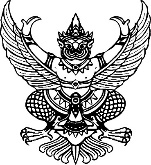 ส่วนราชการ	มหาวิทยาลัยราชภัฏนครสวรรค์ที่				                        วันที่				                  		เรื่อง	ขออนุญาตไปราชการเรียน	อธิการบดีมหาวิทยาลัยราชภัฏนครสวรรค์	ข้าพเจ้า					ตำแหน่ง				สังกัดสาขาวิชา	           	                            		คณะมนุษยศาสตร์และสังคมศาสตร์ มหาวิทยาลัยราชภัฏนครสวรรค์ขออนุญาตไปราชการที่									                     	 เพื่อ										                                           	                            ตั้งแต่วันที่	  เดือน	                   พ.ศ.               และกลับในวันที่            เดือน                 พ.ศ.		รวมเวลาไปราชการในครั้งนี้	            วัน ขออนุญาตเดินทางโดย   (ระบุพาหนะ)	                     	                           และขออนุญาตให้ผู้มีรายชื่อต่อไปนี้ร่วมเดินทางไปด้วยรวม	       คน  คือในการเดินทางไปราชการครั้งนี้ ข้าพเจ้า        	 ไม่ขอเบิกค่าใช้จ่าย	          ขอเบิกค่าใช้จ่ายจากงบประมาณ				ตามโครงการ		          	รหัส				ค่าพาหนะเดินทาง				                	     เป็นเงิน			   บาท	ค่าเบี้ยเลี้ยง  จำนวน            วัน  วันละ                       บาท         เป็นเงิน                               บาท	ค่าที่พัก       จำนวน            วัน  วันละ                       บาท         เป็นเงิน			   บาทอื่น ๆ				 	                    	               เป็นเงิน                               บาท             รวมเป็นเงิน		                        บาท		จึงเรียนมาเพื่อโปรดพิจารณา					          ลงชื่อ			                                   ผู้ขออนุญาต						     (			             		     )ความเห็นของหัวหน้าภาควิชา ผอ.กอง/หัวหน้ากลุ่มงาน	     	          ความเห็นของผอ.กองกลาง/หัวหน้าสำนักงานคณบดี/						 		            หัวหน้าสำนักงานผู้อำนวยการลงชื่อ					                                  ลงชื่อ				            	           (	 		                    )                                  (	 			                 )คำสั่งมหาวิทยาลัยราชภัฏนครสวรรค์  อนุญาตโดยใช้งบประมาณแผ่นดิน  อนุญาตโดยใช้เงิน   	   บ.กศ.	   กศ.ยช.	   กศ.บป	   อื่นๆ		            	  อนุญาตโดยไม่เบิกค่าใช้จ่าย  ไม่อนุญาต  เพราะ 															(ลงชื่อ)												(รองศาสตราจารย์ ดร. สุชาติ  แสงทอง)			    คณบดี/ผอ.สำนัก/สถาบัน....คณะมนุษยศาสตร์และสังคมศาสตร์.....ปฏิบัติราชการแทน					         อธิการบดีมหาวิทยาลัยราชภัฏนครสวรรค์การคิดค่าที่พักและค่าเบี้ยเลี้ยงหมายเหตุ	- การไปราชการที่มีระยะทางไม่เกิน 300 กิโลเมตร และเดินทางโดยรถยนต์ส่วนตัว รถราชการ หรือรถประจำตำแหน่ง และไปราชการเพียง 1 วัน ให้งดเบิกค่าที่พักลักษณะเหมาจ่าย - ในกรณีที่ผู้จัดโครงการฯ มีการจัดอาหารกลางวันหรืออาหารเย็นให้ ต้องหักค่าเบี้ยเลี้ยงออกตามส่วน เบิกได้ 1 ใน 3 หรือ2 ใน 3 แล้วแต่โครงการลำดับที่ชื่อ – นามสกุลตำแหน่งในระหว่างไปราชการได้มอบหมายงานในหน้าที่ให้บุคคลต่อไปนี้ปฏิบัติแทนตำแหน่งระดับค่าเช่าที่พักแบบเหมาจ่าย (บาท:วัน:คน)ค่าเช่าที่พักแบบจ่ายจริง(บาท:วัน:คน)ค่าเช่าที่พักแบบจ่ายจริง(บาท:วัน:คน)ค่าเบี้ยเลี้ยง(บาท:วัน:คน)ระดับค่าเช่าที่พักแบบเหมาจ่าย (บาท:วัน:คน)พักเดี่ยวพักคู่ค่าเบี้ยเลี้ยง(บาท:วัน:คน)กรณีเดินทางไปอบรมสัมมนาตามใบเสร็จและรายงานการเข้าพักตามใบเสร็จและรายงานการเข้าพัก- การฝึกอบรมประเภท ก (ผู้เข้ารับการอบรมเกินกึ่งหนึ่งเป็นระดับสูง)-2,4001,300270- การฝึกอบรมประเภท ข (ผู้เข้ารับการอบรมเกินกึ่งหนึ่งเป็นระดับต้น,กลาง และบุคลากรภายนอก) ระดับ 8 ลงมา ลูกจ้างประจำ/พนักงานมหาวิทยาลัย-1,450900240กรณีเดินทางไปราชการ ไปประชุมทางราชการ (มีวาระการประชุม)/นิเทศ/ติดต่อราชการอื่นๆ ที่ไม่มีโครงการตามใบเสร็จและรายงานการเข้าพักตามใบเสร็จและรายงานการเข้าพัก- ผู้ดำรงตำแหน่งประเภทวิชาการ ระดับผู้ช่วยศาสตราจารย์ ตำแหน่งประเภทอำนวยการระดับต้น หรือตำแหน่งระดับ 8 ลงมา หรือตำแหน่งเทียบเท่าหรือพนักงานราชการ พนักงานมหาวิทยาลัย ลูกจ้างประจำ ลูกจ้างชั่วคราว8001,500850240- ผู้ดำรงตำแหน่งประเภทวิชาการ ระดับ รองศาสตราจารย์ ตำแหน่งประเภทอำนวยการระดับสูง ตำแหน่งประเภทบริหาร หรือตำแหน่งระดับ 9 ขึ้นไปหรือตำแหน่งเทียบเท่า1,2002,2001,200270- ผู้ดำรงตำแหน่งประเภทวิชาการ ระดับทรงคุณวุฒิ ตำแหน่งประเภทบริหารระดับสูง หรือตำแหน่งระดับ 10 ขึ้นไปหรือเทียบเท่า หรือผู้ทรงคุณวุฒิในคณะกรรมการต่างๆ ของมหาวิทยาลัย-2,5001,400270